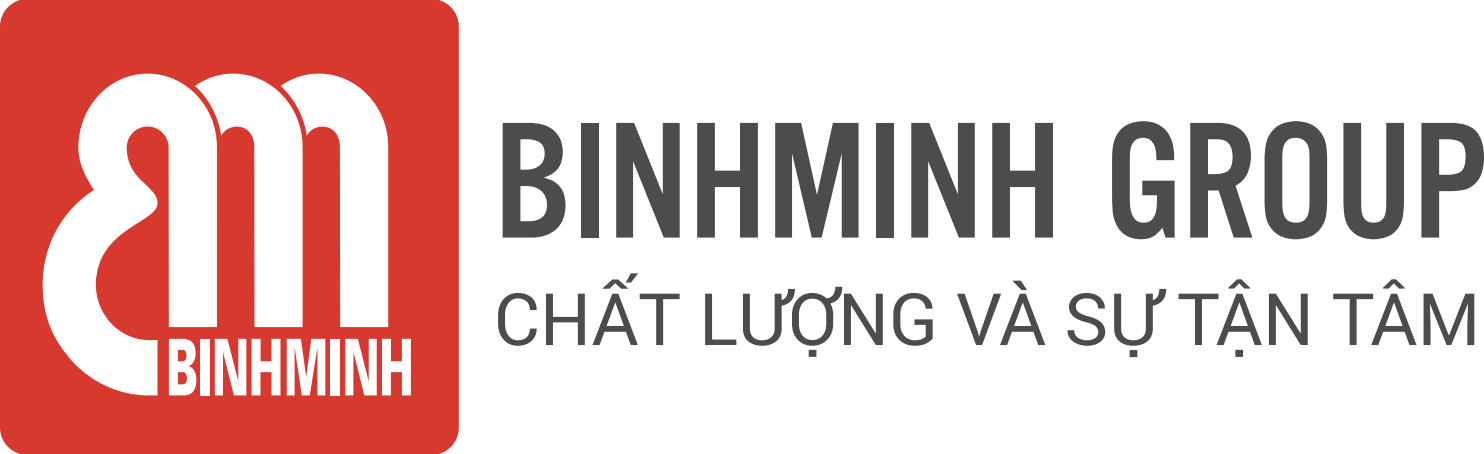 PHIẾU TỔNG HỢP NỘI DUNG BÀI HỌC LỚP 4, CHƯƠNG TRÌNH TIẾNG ANH UNIT 13: WOULD YOU LIKE SOME MILK?(Bài 13: BẠN CÓ MUỐN UỐNG SỮA KHÔNG?)-------------------------------- Lesson objectives (Mục tiêu bài học) ● To practice asking and answering questions about one’s favourite food and drink.(Thực hành hỏi đáp về đồ ăn/ đồ uống yêu thích của một ai đó)● To identify f, sh (xác định f, sh)Lesson content (Nội dung bài học)Vocabulary ( Từ Vựng).Structures (Cấu trúc câu)- My favourite food/ drink is ____ (Đồ ăn/ Đồ uống yêu thích của tôi là…)= I like/ love ____ (Tôi thích…)- What’s your/ his/ her favourite food/ drink? (Đồ ăn/ Đồ uống yêu thích của bạn/ anh ấy/ cô ấy là gì?)
- It’s ____. (It’s beef.) (Đó là thịt bò)- I like/ love ____. (Tôi thích…)- He/ She likes/ loves ____ (Anh ấy/ Cô ấy thích…)Homelink (Dặn dò về nhà)Các con học thuộc và luyện viết từ vựng.Luyện nói từ vựng và cấu trúcLuyện tập/ thực hành những bài tập còn lại con chưa hoàn thiện trên lớp trang 14, 15. Trân trọng cảm ơn sự quan tâm, tạo điều kiện của các Thầy/Cô và Quí vị PHHS trong việc đồng hành cùng con vui họcFood: đồ ănBeef: thịt bòPork: thịt lợnChicken: thịt gàRice: cơmBread: bánh mìVegetables : rau củNoodles : mì, phở, búnSausage: xúc xíchSalad: Sa látPizza: bánh pizzaCereal: ngũ cốcDrink: đồ uống Milk: sữaOrange juice: nước camWater: nướcLemonade: nước chanhTea: tràCoffee: cà phêHot chocolate: sô cô la nóng